UNDERCROFT BRIDGE CLUBMID YEAR CONGRESS At Undercroft Bridge Club, Percy Doyle Reserve, 20 Ron Chamberlain Drive, Duncraig Swiss Pairs Saturday 4th May  9.30am Swiss Teams Sunday 5th May    9.30amWsBYO LUNCH; morning & afternoon tea provided. Prize pool approximately 50% of nett takings     Entry Fee: $35 per person per dayDirector: David Burn 0409 661 010 Convenor: Connie Coltrona 0417 184 640Maximum 34 tables 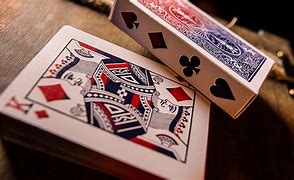 Entries via https://www.myabf.com.au/or Contact myABF Co OrdinatorPeter Stephenson 0412 715 546